Purple Haze Pot CallThe Purple Haze pot call creates an unsurpassed reproduction of a hen’s full range of pitch and tone. This call is designed for easy control handling and low to mid-tone calling. The Purple Haze pot call features a preconditioned surface that makes the call ready to use right out of the package. Features & BenefitsLoud volume Primos® pot designPre-conditioned “ready-to-play” glass surfaceIncludes hardwood strikerUnique purple graphicPart No.   	 Description		UPC		MSRP260	Purple Haze Pot Call		0-10135-00260-2		$19.95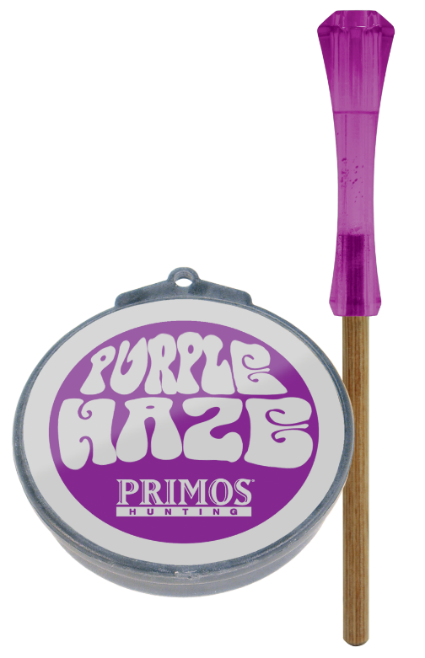 